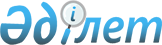 Об установлении публичного сервитута на земельный участокПостановление акимата города Костаная Костанайской области от 5 мая 2021 года № 841
      В соответствии со статьей 18, пунктом 4 статьи 69 Земельного кодекса Республики Казахстан, статьей 31 Закона Республики Казахстан "О местном государственном управлении и самоуправлении в Республике Казахстан" акимат города Костаная ПОСТАНОВЛЯЕТ:
      1. Установить товариществу с ограниченной ответственностью "Строй Элит Дом" публичный сервитут в целях прокладки и эксплуатации коммунальных, инженерных, электрических и других линий и сетей на земельный участок по объекту "Для проектирования и прокладки коммунальных и инженерных подводящих сетей "внешнее электроснабжение", на земельный участок расположенный по адресу: город Костанай, в границах улиц Карбышева, 43/3, улиц Челябинская - улиц Карбышева (трансформаторная подстанция 10/0,4 кило вольт - 400 кило вольт ампер, в объект № 568), общей площадью 0,0159 гектар.
      2. Контроль за исполнением настоящего постановления возложить на курирующего заместителя акима города Костаная.
      3. Настоящее постановление вводится в действие со дня его подписания.
					© 2012. РГП на ПХВ «Институт законодательства и правовой информации Республики Казахстан» Министерства юстиции Республики Казахстан
				
      Аким 

К. Ахметов
